Rotary Club of Cambridge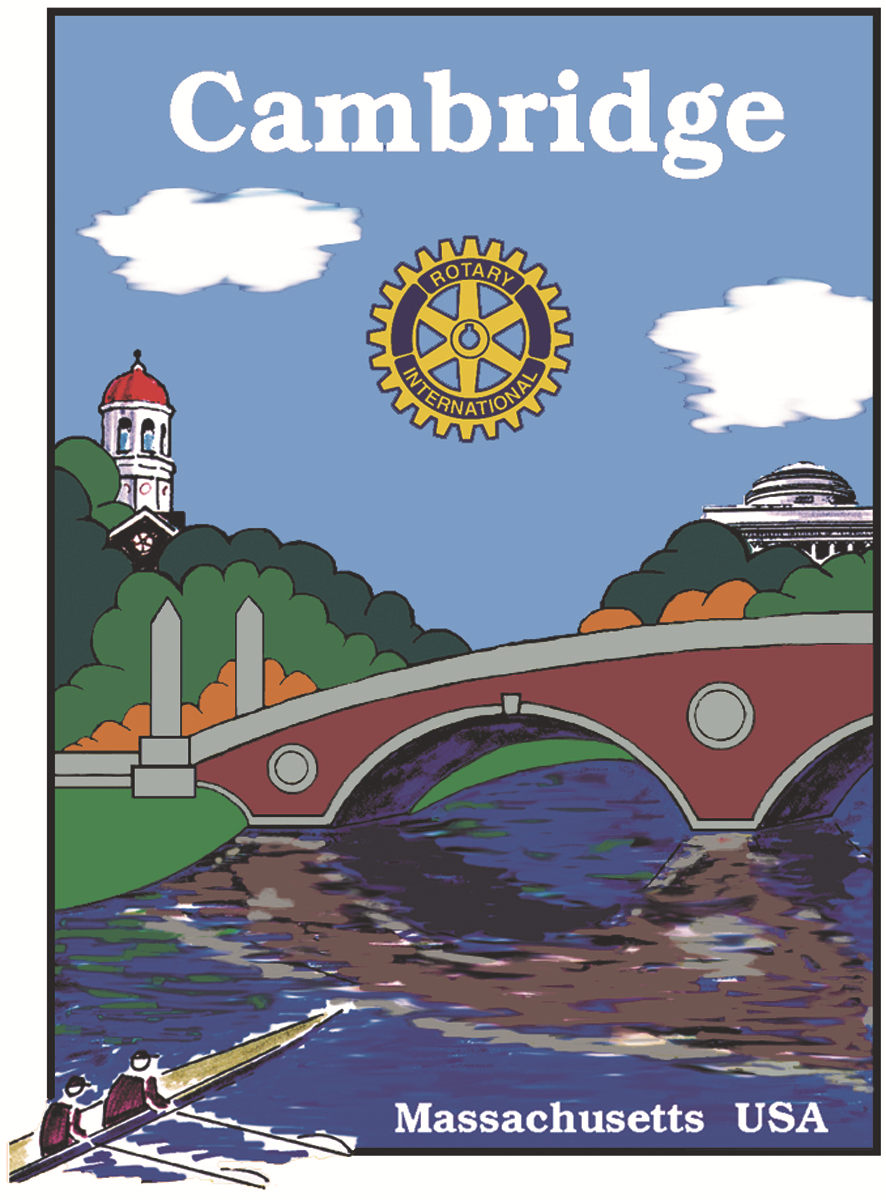 New Member Informationand Application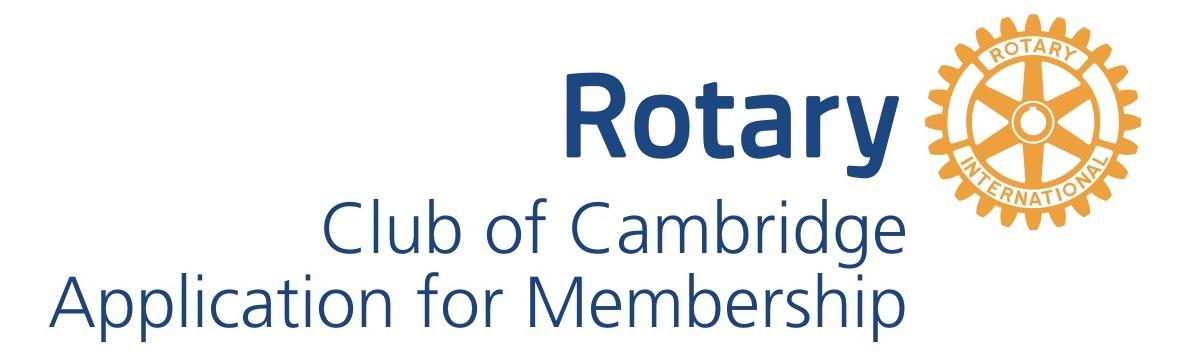 The Rotary Club of Cambridge was founded in 1922 and, like all Rotary Clubs throughout the world, encourages and fosters the ideal of “service above self.” It is our goal is to help build a better community and world, emphasizing service activities to enhance quality of life and human dignity, encourage high ethical standards and create peace in the world.We are pleased to invite you to join our fellowship and help with our local community and international service projects. The world of Rotary will now be open to you. There are privileges as well as responsibilities in belonging to any Rotary Club. The expectations of club members are detailed later in this document. A tradition in our Club is “Yes” – a member’s answer when asked to help with a project, serve on a committee and/or consider a worthy cause. Please complete the Rotary Club Membership Application and return the completed form either by email to our Club Membership Chair at info@cambridgerotary.org or hand it to the presiding officer at a regular club meeting.  You are always welcome to attend our meetings prior to your formal acceptance and induction into the Club.We look forward to welcoming you into membership in Cambridge Rotary!ROTARY CLUB OF CAMBRIDGE MEMBERSHIP APPLICATIONFull Name:                                                                                                           Gender:        Male        FemaleNickname:                                                                          Show on Badge:  ☐ Yes   ☐ NoHome Address:			 Business Name & Address:Personal Information:  Please indicate area of interest for club participation:           Community Service	       Club Leadership        Membership               Public Image            Working with Rotary Youth Clubs         Social Media               Rotary Foundation          Fundraising     EXPECTATIONS OF CAMBRIDGE ROTARY CLUB MEMBERSAttendanceRotary places a very high value on attendance. Attendance builds friendships and is our main communication method for furthering our projects.  Perfect attendance is the goal, but 60%+ attendance is requested, whether in person or by Zoom. ParticipationService on one of our club committees: each member picks the type of service relevant to his/her personal interests. Some committees function during only a limited time for a specific project, so many Rotarians serve on multiple committees during the year.We expect you to attend our major fundraiser, Chalk on the Walk, typically the second Sunday in October. It takes all club members to set up the event, manage it during the day and dismantle it at day’s end.Suggest a speaker for our meetings. The Program Chair coordinates dates, but we look to each member for suggestions for interesting programs.Each new member, after a few months, is expected to speak to the Club for about 5-10 minutes about themselves so members can get to know you, your background, family, occupation, interests, why you joined Rotary and what service you are interested in doing.Financial CommitmentPayment of the Member Admission Fee of $50 and payment of semi-annual dues; $150 in July and $150 in January on time. New members will receive an initial dues bill appropriately prorated.On the occasion of your birthday, it is a Cambridge Rotary tradition to donate an amount equal to your age to the Cambridge Rotary Educational Fund, our 501(c)(3) non-profit charitable arm.We request that each Rotarian either donate or find a sponsor for a square at our annual fundraiser, Chalk on the Walk.Rotarians are requested to donate at least $100 to the Rotary International Foundation once a year.  The Foundation is the funding source for innumerable worthy international service projectsAt each meeting, we also look to members to share in Happy Dollars to support the Education Fund. We assess the membership in January to cover the costs of the presents for the children from the Salvation Arny day care center for whom we throw a holiday party in December (requested donation $35).Home Phone:Business Phone:Cell Phone:Type of Business:Send postal mail to:       Home       BusinessSend postal mail to:       Home       BusinessSend postal mail to:       Home       BusinessSend postal mail to:       Home       BusinessYour Job Title:Preferred Email:Preferred Email:Alternate Email:Alternate Email:Your date of birth:(mm/dd/yyyy)Name of spouse/partner:Degrees held:Languages spoken:Special skills, areas of interest:Prior Rotary Club Membership (name of Club, dates, offices held, RI#):Prior Rotary Club Membership (name of Club, dates, offices held, RI#):Prior Rotary Club Membership (name of Club, dates, offices held, RI#):Why do you want to join Rotary?Why do you want to join Rotary?Why do you want to join Rotary?What community service are you currently or recently involved in?What community service are you currently or recently involved in?What community service are you currently or recently involved in?